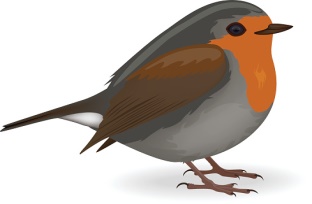 Robin Class Home Learning This home learning menu has been created to support children’s learning whilst at home. The home learning menu will be updated weekly. These are tasks that our linked to previous or current learning in Robin class that your children will be able to access and enjoy completing. The tasks can be completed in their home learning books. Please encourage your child to choose a few tasks a day to complete to maximise their learning. In addition, just for this week, if your child was in school on Thursday they also have a home learning pack. These completed sheets can be stuck into the home learning books. Please do not hesitate to contact me if you have any questions. Keep working hard, have fun, stay safe and remember I am proud of you!